12.10.21לכבודראש העירייה –  אבי גרוברמנכ"ל העירייה – ערן שוורץהצעה לסדר היום לישיבת המועצה ב 11/21  : הגשר על שם גנדי (הצעה לסדר לפי סעיף 27א לתוספת השנייה לפקודת העיריות) הנני מתכבד להעלות הצעה לסדר כדלקמן:הרקע : לפני מספר שנים נקרא גשר לתנועת כלי רכב ע"ש רחבעם זאבי (גנדי)גנדי היה תושב רמת השרון אלוף במילואים ושר בממשלת ישראל אשר נרצח בעת כהונתו ועל כן ככל הנראה מתוך אי שימת לב לרצון הציבור עקב דעותיו הקיצוניות – התקבלה ההחלטה יחד עם אי התנגדות של מועצת חוף השרון לקרוא לגשר על שמו.מאז התפרסמו תחקירים אשר קשרו את השר בנוסף עם עבירות מיניות קשות מאוד, קמה מחאה עממית כנגד הנצחתו במוסדות החינוך ובכנסת וברור לכל כי הנצחתו בגשר מבזה את רמת השרון.אזרחים רבים בארץ מרימים גבה כשנודע להם שדווקא ברמת השרון המתונה והפלורליסטית אשר שואפת לשיוויון כלפי מיעוטים ומתנגדת בצורה נחרצת לפגיעה בנשים  - מצוי גשר גנדי.לאחרונה קיבלה אף מועצת העיר מספר החלטות לקידום נשים והוכיחה שהנושא מטופל על ידי חברי מועצת העיר.אין זה ראוי שגנדי יונצח באופן כזה ברמת השרון.מועצת העיר תתבקש אם כן, להחליט כדלקמן:להצהיר על רצונה לשנות את ההנצחה מגנדי לשם אחר - שם אשר יחליף הנצחת אישיות פוגענית כלפי נשים בהנצחת דמות אשר פעלה לקידום נשים.למשל ע"ש רות ביידר גינסבורג או אנגלה מרקל.להנחות את ועדת שמות לבדוק כיצד ניתן לשנות את שם הגשר, ולהציע למועצת העיר את המלצתה לאישור בתוך עד 3 חודשים. בכבוד רב,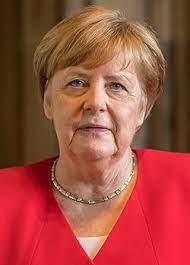 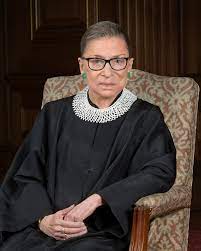 ירון גדות, התעוררות